Publicado en Madrid el 23/03/2017 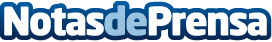 GT Radial On Your Road, la nueva imagen de la gama GT Radial para todos los segmentosLa campaña destaca la versatilidad de la gama de neumáticos GT Radial en todo tipo de carreterasDatos de contacto:Press Corporate ComNota de prensa publicada en: https://www.notasdeprensa.es/gt-radial-on-your-road-la-nueva-imagen-de-la Categorias: Automovilismo Consumo Industria Automotriz http://www.notasdeprensa.es